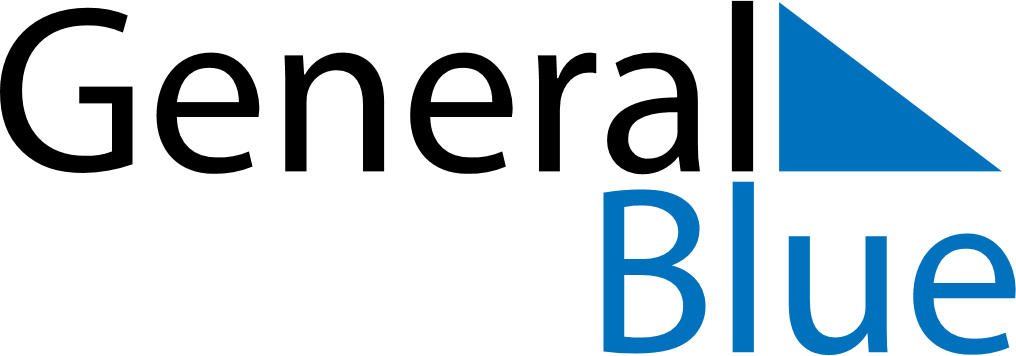 Andorra 2028 HolidaysAndorra 2028 HolidaysDATENAME OF HOLIDAYJanuary 1, 2028SaturdayNew Year’s DayJanuary 6, 2028ThursdayEpiphanyFebruary 29, 2028TuesdayShrove TuesdayMarch 14, 2028TuesdayConstitution DayApril 13, 2028ThursdayMaundy ThursdayApril 14, 2028FridayGood FridayApril 16, 2028SundayEaster SundayApril 17, 2028MondayEaster MondayMay 1, 2028MondayLabour DayJune 4, 2028SundayPentecostJune 5, 2028MondayWhit MondayAugust 15, 2028TuesdayAssumptionSeptember 8, 2028FridayOur Lady of MeritxellNovember 1, 2028WednesdayAll Saints’ DayDecember 8, 2028FridayImmaculate ConceptionDecember 24, 2028SundayChristmas EveDecember 25, 2028MondayChristmas DayDecember 26, 2028TuesdayBoxing Day